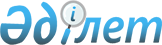 Вопросы Комитета по внешнему заимствованию Министерства финансов Республики Казахстан
					
			Утративший силу
			
			
		
					Постановление Правительства Республики Казахстан от 14 мая 1999 года N 574 . Утратило силу - постановлением Правительства РК от 30 сентября 1999 г. N 1494 ~P991494.
      Сноска. Утратило силу постановлением Правительства РК от 30.09.1999 № 1494.
      В соответствии с постановлением Правительства Республики Казахстан от 6 марта 1999 года № 207 P990207_ "Вопросы Министерства финансов Республики Казахстан" Правительство Республики Казахстан постановляет: 
      1. Утвердить прилагаемые: 
      1) Положение о Комитете по внешнему заимствованию Министерства 
      финансов Республики Казахстан;              
      2) структуру Комитета по внешнему заимствованию Министерства финансов 
      Республики Казахстан. 
      2. Признать утратившим силу постановление Правительства Республики 
      Казахстан от 3 июня 1998 года № 510  
      P980510_
        "Вопросы Комитета по внешнему 
      заимствованию Министерства финансов Республики Казахстан" (САПП Республики 
      Казахстан, 1998 г., № 17, ст. 152). 
      3. Настоящее постановление вступает в силу с даты подписания.          
      Исполняющий обязанности 
      Премьер-Министра 
      Республики Казахстан 
      1. Комитет по внешнему заимствованию Министерства финансов Республики Казахстан (далее - Комитет) является ведомством в пределах компетенции Министерства финансов Республики Казахстан, осуществляющим специальные исполнительные и контрольно-надзорные функции, а также межотраслевую координацию в области использования государственных внешних займов, негосударственных внешних займов, имеющих государственную гарантию, и грантов, связанных с последующим правительственным заимствованием. 
      2. Комитет осуществляет свою деятельность в соответствии с Конституцией и законами Республики Казахстан, актами Президента, Правительства Республики Казахстан, иными нормативными правовыми актами, международными договорами, а также настоящим Положением. 
      3. Комитет является юридическим лицом в организационно-правовой форме государственного учреждения, имеет печати и штампы со своим наименованием на государственном языке, бланки установленного образца, а также в соответствии с законодательством счета в банках. 
      Комитет вступает в гражданско-правовые отношения от собственного имени. 
      Комитет имеет право выступать стороной гражданско-правовых отношений от имени государства, если он уполномочен на это в соответствии с законодательством. 
      4. Комитет по вопросам своей компетенции в установленном законодательством порядке издает приказы, которые имеют обязательную силу на всей территории Республики Казахстан. 
      5. Структура и лимит штатной численности Комитета утверждается Правительством Республики Казахстан. 
      6. Юридический адрес Комитета: 
      473000, город Астана, проспект Республики, 60. 
      Сноска. В пункт 6 внесены изменения - постановлением Правительства РК от 2 августа 1999 г. N 1093 P991093_ . 
      7. Полное наименование Комитета - государственное учреждение "Комитет по внешнему заимствованию Министерства финансов Республики Казахстан". 
      8. Настоящее Положение является учредительным документом Комитета. 
      9. Финансирование деятельности Комитета осуществляется только из республиканского бюджета. 
      Комитету запрещается вступать в договорные отношения с субъектами предпринимательства на предмет выполнения обязанностей, являющихся функциями Комитета. 
      Если Комитету законодательными актами предоставлено право осуществлять приносящую доходы деятельность, то доходы, полученные от такой деятельности, направляются в доход республиканского бюджета. 
                             2. Основные задачи Комитета 
      10. Основными задачами Комитета являются: 
      1) участие в реализации государственной политики в сфере использования государственных внешних займов, негосударственных внешних займов, имеющих государственную гарантию, и грантов, связанных с последующим правительственным заимствованием; 
      2) мониторинг использования средств государственных внешних займов, и грантов, связанных с последующим правительственным заимствованием; 
      3) координация мероприятий министерств, агентств и ведомств по реализации инвестиционных проектов, осуществляемых на средства государственных внешних займов, и грантов, связанных с последующим правительственным заимствованием. 
                              3. Функции Комитета 
      11. Комитет в установленном законодательством порядке осуществляет следующие функции: 
      1) вносит предложения при подготовке проекта бюджета Республики Казахстан на соответствующий финансовый год в части определения объемов финансирования инвестиционных проектов на средства государственных внешних займов и их софинансирования Республикой Казахстан; 
      2) участвует в проведении переговоров по условиям и срокам предоставления государственных внешних займов, негосударственных внешних займов, имеющих государственную гарантию, и грантов, связанных с последующим правительственным заимствованием; 
      3) в пределах своей компетенции разрабатывает нормативные правовые акты, оказывает методическую помощь, осуществляет контроль за соблюдением правил и процедур международных финансовых экономических организаций и донорских агентств; 
      4) осуществляет мониторинг использования государственных внешних займов; 
      5) участвует в разработке проектов соглашений о государственных внешних займах; 
      6) участвует в подготовке документов, необходимых для ратификации соглашений о государственных внешних займах; 
      7) участвует в подготовке проектов решений Правительства Республики Казахстан о реализации соглашений о государственных внешних займах и грантах, связанных с последующим правительственным заимствованием; 
      8) участвует в подготовке проектов внутренних кредитных соглашений о возврате средств государственных внешних займов и доли софинансирования Правительством Республики Казахстан в республиканский бюджет с конечными заемщиками и казахстанскими банками второго уровня (далее - банки второго уровня); 
      9) совместно с Агентством Республики Казахстан по государственным закупкам контролирует правильность проведения тендеров (конкурсов) по закупке товаров, работ и услуг, финансируемых на средства государственных внешних займов, негосударственных внешних займов, имеющих государственную гарантию (по согласованию), и грантов, связанных с последующим правительственным заимствованием, оказывает соответствующую методическую помощь; 
      10) осуществляет учет и мониторинг использования средств государственных внешних займов, негосударственных внешних займов, имеющих государственную гарантию, и грантов, связанных с последующим правительственным заимствованием; 
      11) проверяет и подписывает платежные документы (заявки на снятие средств), в целях регулирования объемов освоения средств государственных внешних займов и грантов, связанных с последующим правительственным заимствованием, предусмотренных республиканским бюджетом на соответствующий финансовый год; 
      12) участвует в отборе на конкурсной основе, по согласованию с Национальным Банком Республики Казахстан, банков второго уровня для обслуживания государственных внешних займов, негосударственных внешних займов, имеющих государственную гарантию, и грантов, связанных с последующим правительственным заимствованием; 
      13) проводит анализ практики применения законодательства и разрабатывает предложения по его совершенствованию в области использования государственных внешних займов, негосударственных внешних займов, имеющих государственную гарантию, и грантов, связанных с последующим правительственным заимствованием; 
      14) осуществляет иные функции, возложенные на него законодательством. 
                                   4. Права Комитета 
      12. Комитет для реализации основных задач и осуществления своих функций имеет право в установленном законодательством порядке: 
      1) подписывать протоколы технических переговоров, протоколы о взаимопонимании, меморандумы с представителями международных финансовых и экономических организаций и стран-доноров, касающиеся использования государственных внешних займов, негосударственных внешних займов, имеющих государственную гарантию, и грантов, связанных с последующим правительственным заимствованием; 
      2) открывать в соответствии с условиями соглашений и в целях эффективной реализации государственных инвестиционных проектов, финансируемых за счет средств государственных внешних займов и грантов, связанных с последующим правительственным заимствованием счета в банках второго уровня и зарубежных финансовых институтах; 
      3) заключать агентские соглашения с банками второго уровня на обслуживание негосударственных внешних займов, имеющих государственную гарантию; 
      4) в случае нарушения правил (процедур) проведения тендеров, установленных донорами, Комитет вправе принимать меры по аннулированию результатов тендеров и, в случае необходимости, инициировать назначение повторной оценки либо проведение повторного тендера; 
      5) приостанавливать осуществление выплат пользователям по государственным внешним займам в случае выявления нарушений правил (процедур) доноров, условий заключенных контрактов и нецелевого использования средств государственных внешних займов и грантов, связанных с последующим правительственным заимствованием; 
      6) представлять по поручению Правительства Республики Казахстан интересы республики на международном уровне в области использования государственных внешних займов, негосударственных внешних займов, имеющих государственную гарантию, и грантов, связанных с последующим заимствованием; 
      7) запрашивать и получать отчеты об освоении средств 
      государственных внешних займов от министерств, агентств, ведомств и 
      иных организаций, участвующих в реализации проекта; 
      8) осуществлять контроль за исполнением нормативных правовых актов по 
      вопросам, входящим в компетенцию Комитета; 
      9) осуществлять иные права в соответствии с законодательством. 
                               5. Имущество Комитета 
      13. Комитет имеет на праве оперативного управления обособленное 
      имущество.                              
      14. Имущество, закрепленное за Комитетом, относится к республиканской 
      собственности.                         
      15. Комитет не вправе самостоятельно отчуждать или иным способом 
      распоряжаться закрепленным за ним имуществом. 
      Комитету может быть предоставлено право распоряжения имуществом в 
      случаях и пределах, установленных законодательством Республики Казахстан. 
                        6. Организация деятельности Комитета 
      16. Комитет возглавляет Председатель, назначаемый на должность и освобождаемый от должности Правительством Республики Казахстан по представлению Министра финансов Республики Казахстан. Председатель Комитета имеет двух заместителей, которые назначаются на должность и освобождаются от должности Министром финансов Республики Казахстан по представлению Председателя Комитета. 
      17. Председатель организует и осуществляет руководство работой Комитета и несет персональную ответственность за выполнение возложенных на Комитет задач и осуществление им своих функций. 
      18. В этих целях Председатель Комитета: 
      1) определяет обязанности и полномочия своих заместителей и руководителей структурных подразделений Комитета; 
      2) в соответствии с законодательством и номенклатурой должностей, утвержденной Министром финансов Республики Казахстан, назначает на должности и освобождает от должностей работников Комитета; 
      3) в установленном законодательством порядке налагает дисциплинарные взыскания на сотрудников Комитета; 
      4) представляет Комитет в государственных органах и иных организациях в соответствии с законодательством; 
      5) подписывает приказы; 
      6) осуществляет иные полномочия в соответствии с законодательством. 
      19. Заместители Председателя в пределах своих обязанностей и полномочий, определенных Председателем, подписывают приказы Комитета, не носящие нормативного характера. 
                         7. Реорганизация и ликвидация Комитета 
      20. Реорганизация и ликвидация Комитета производится в соответствии с законодательством Республики Казахстан. 
      Комитета по внешнему заимствованию Министерства финансов 
                             Республики Казахстан    
      Руководство 
      Управление реализации проектов 
      Управление финансового обслуживания
      (Специалисты: Э.Жакупова
                    Д.Кушенова)          
					© 2012. РГП на ПХВ «Институт законодательства и правовой информации Республики Казахстан» Министерства юстиции Республики Казахстан
				Утверждено постановлением Правительства
Республики Казахстан
от 14 мая 1999 года № 574                                 Положение                    о Комитете по внешнему заимствованию                 Министерства финансов Республики Казахстан                          1. Общие положения Утверждена постановлением Правительства Республики Казахстан
от 14 мая 1999 года № 574                                 Структура 